Hillcrest Parking Committee 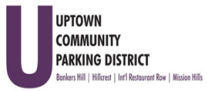 Thursday, April 25, 2024, 3 pm – 4 pm At The HBA offices 1601 University Avenue, 92103 Note: This facility has no public restrooms. 1. Introductions 2. Non-agenda public comment Comments are taken from the public on items outside the agenda, 2 minutes per speaker. 3. Review Minutes – March 28, 2024 4. Sidewalk repair University Avenue 5. Hillcrest Normal Street Promenade SANDAG/City Update  6. 400 Block University Avenue                                                                                                                             Civil and Structural Engineering updateReview scope, Cube 3- Engineering docs, American Wiring-Install                                                                          Pedestrian lighting =poles and cross-over lighting strands  Decorative fence as barricade  7. Digital social media metrics, AccessHillcrest8. Conversion Request Meter addition to 3800 Sixth and Fifth Avenue (Pernicano’s redevelopment)1027 University Avenue Add two meters and motorcycle parking1st Ave add meters area is now commercial, not residential 	   Reduce 15 min curb length Harvey Milk add 2 hr. parking                 Replace meter 3700 Sixth East side Adjourn